Final Report 
LROI Research Grant project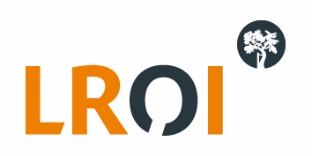 ResultsOutcomePlease fill in the form in English and save the definitive Final Report LROI Research Grant as a PDF file. Please sent this Final Report (as PDF) to lroi@orthopeden.org.Please do not forget to add the overview budget spend last year as requested in the contract and digital copies (PDFs) of the possible publications and abstracts!1a. Study title Please give the title of the project.1b. Project number Please give the project number of the project.1c. General information project leader1c. General information project leaderTitleNamePositionInstitute/organisationContact addressContact emailContact telephone1d. Summary of the original research protocol Please add a scientific summary. Max. 250 words (no tables/figures)1e. Project characteristics1e. Project characteristicsDuration in months              monthsStarting date Finishing date2a. Original research question(s)State the original research question(s). Max. 150 words.2b. ProgressPlease give a concise summary of the progress made during the project. What overall goal(s) did you want to reach, and did you succeed?Have the specified timelines and milestones been reached on target? YES/NO (if no, please specify your answer)Have you completed the project as described in your Grant Proposal?Max. 300 words.2c.Adjustments in original research proposalWhat were your concrete goals for the project, have they been reached on time?Please describe any adjustments to the original research proposal including the reason for the adjustments. Please describe how these changes have improved the project.Max 500 words.2d. Data availabilityWas the LROI data delivered to you as agreed? (Time and amount of data) YES/NO (if no, please specify your answer)Max 200 words.3a. ResultsPlease state your results and comment on them. Are they in line with your hypothesis?You need to present your results by using one of the following options:i) add (submitted) publicationsii) add a report in which the results are clearly described. Have you reached your goal and have you submitted the papers as described in the original plan?Max 500 words. (tables and figures are allowed)3b. Publications, abstracts and presentationsState all publications, abstracts, and presentations (topic, congress, date of presentation). Also mention submitted publications and publications being written.Please send a digital copy of the publications and abstracts to the LROI, as stated in the conditions of the LROI Research Grant.Max. 200 words.3c. Improving quality of orthopaedic careHow will the outcome of this project add to the quality of orthopaedic care in general? Please explain.Max. 200 words3d. Implementation of resultsPlease explain how results can be implemented in daily practise.Max. 300 words3e. Global developments on the subject – current state of the art worldwideAre there any developments worldwide/elsewhere that corroborate the hypothesis of this project? Have there been any publications or results worldwide that can or will influence the direction/hypothesis/goal of this project in any way? Have there been changes to the rest of this project because of international developments?Max. 500 words.3f. Problems and interfering factorsPlease describe any problems and interfering factors met during executing the project this year and your solutions for these problems (if applicable).Max. 200 words.3g. Changes in project management and/or financial informationPlease state any changes in the project management, personnel, and/or financial information.Max. 200 words.4. ReferencesPublications cited in this report. Please use full bibliographical details.5. Signature project leader5. Signature project leader5. Signature project leader5. Signature project leaderPlaceDateNameSignature